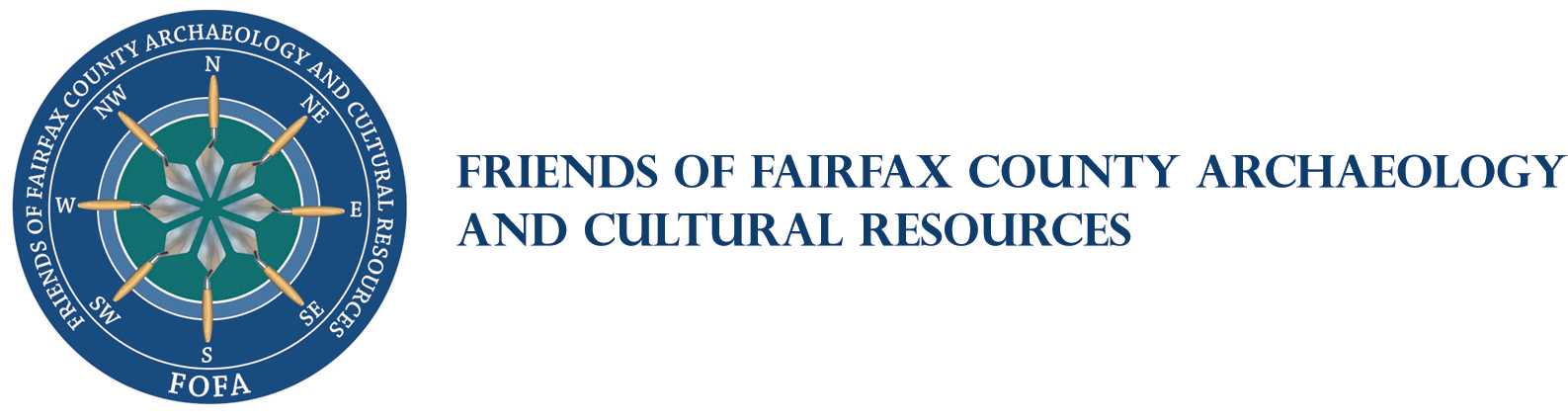 2021 Membership Application    Date:__________ New Member ___Renewing Member                                                                 Annual Dues:   Individual ($15) __Family ($20) _______________   ___________________  _________    ________________________________________Title (Mr., Ms, etc.)   First Name                              Middle Initial     Last Name______________________________________  _______________________  ___________  ____________Street Address                                                       City                                         State                Zip Code_____________________   ___________________  __________________  _______________________________________Daytime Telephone              Evening Telephone         Cell Phone                    Email Address____ Check here if you prefer that your contact information NOT be published in a future directory of members.Please indicate skills or background that you would be willing to share with the Friends:____ IT ____ Fundraising ____ Public Relations ____ Events Planning ____ Graphics ____Photography____ Writing   ____ Archaeology  ____ Preservation _____Other (please specify)__________________What ideas would you suggest for the enhancement and support of Fairfax County's archaeology and other cultural resources programs?For Family memberships, please provide information for a second member (spouse, partner, or child):(To provide information for more than two family members, please use multiple membership forms and attach them together.)_____________   ___________________  _________    ________________________________________Title (Mr., Ms, etc.)   First Name                              Middle Initial     Last Name_____________________   ___________________  __________________  _______________________________________Daytime Telephone              Evening Telephone         Cell Phone                    Email AddressHow did you hear about FOFA ? _________________________________________________Have you visited our website?  http://fofaweb.org/ (yes  /    no)or Facebook page? https://www.facebook.com/FXFOFA/  (yes  /  no)Please make checks payable to FOFA and mail to Jean Cascardiat P.O. Box 2054 Merrifield VA 22166or contact fofarch@gmail.com               For Internal Use:   Date Received: ________  Amount Received: _______